Paul D. Camp Community College & West Virginia University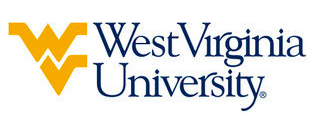 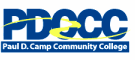 Associate of Arts and Science in General Studies leading to Bachelor of Science in Advertising & Public Relations (WVU- BS)Suggested Plan of StudyStudents must have a cumulative GPA of 2.5 or higher to be admitted to the Reed College of Media upon transferring to West Virginia University. Students who do not have a GPA of at least 2.5 must have a GPA of 2.0 and a C or better in CST 212 (WVU JRL 215) to be directly admitted to the Reed College. * Students pursuing a degree in the Reed College of Media are required to complete one year (2 semesters) of a foreign language. Allegany students can fulfill this requirement with the successful completion of SPAN 103 & 104. Students who wish to study a different language may forgo this required sequence and utilize ELECTIVE credit at WVU to fulfill this requirement. ** In order for a two-year, four semester plan of study to be viable, Allegany students must have completed JRL prior to starting their first full semester at West Virginia University. Students have the opportunity to complete this course at WVU during the summer session listed, or online at any point prior to their first full semester at WVU. Students transferring to West Virginia University with an Associate of Arts or Associate of Science degree will have satisfied the General Education Foundation requirements at WVU.Students who have questions about admission into their intended program, GEF requirements, or any other issue relating to academics at West Virginia University should contact the Office of Undergraduate Education at WVU.     The above transfer articulation of credit between West Virginia University and Blue Ridge Community College, is approved by the Dean, or the Dean’s designee, and effective the date of the signature.  ____________________________________      	     ____________________________________          	_______________	       Print Name	 		           Signature		  	        DateDiana Martinelli Ph.D. - Associate Dean for Academics at WVU’s Reed College of MediaPaul D. Camp Community CollegeHoursWVU EquivalentsHoursYear One, 1st SemesterYear One, 1st SemesterYear One, 1st SemesterYear One, 1st SemesterENG 1113ENGL 1013HIS 111 or HIS 1213HIST 179 or HIST 1523MTH 154 or MTH 155 or MTH 1613MATH 1TC or MATH 1TC or MATH 1293ITE 1153CS 1TC3Health/Physical Education Elective1Health/Physical Education Elective1SDV 1001ORIN 1TC1TOTAL1414Year One, 2nd SemesterYear One, 2nd SemesterYear One, 2nd SemesterYear One, 2nd SemesterENG 1123ENGL 1023HIS 112 or HIS 1223HIST 180 or HIST 1533MTH 154 or MTH 155 or MTH 162 or MTH 2453MATH 1TC or MATH 1TC or STAT 1113Humanities Elective3Humanities Elective3Health/Physical Education Elective1Health/Physical Education Elective1Transfer Elective3Transfer Elective3TOTAL1616Year Two, 1st SemesterYear Two, 1st SemesterYear Two, 1st SemesterYear Two, 1st SemesterBIO 101 or CHM 111 or GOL 111 or NAS or PHY4BIOL 101 & 103 or CHEM 115 & CHEM 115L or GEOL 2034Social Science Elective3Social Science Elective3CST 1003CSAD 2703Transfer Elective3Transfer Elective3Transfer Elective3Transfer Elective3TOTAL1616Year Two, 2nd SemesterYear Two, 2nd SemesterYear Two, 2nd SemesterYear Two, 2nd SemesterBIO 102 or CHM 112 or GOL 112 or NAS or PHY4BIOL 102 & 104 or CHEM 116 & CHEM 116L or GEOL 2TC4Social Science Elective3Social Science Elective3Social Science Elective3Social Science Elective3Transfer Elective3Transfer Elective3Transfer Elective2Transfer Elective2TOTAL1515WEST VIRGINA UNIVERSITYWEST VIRGINA UNIVERSITYWEST VIRGINA UNIVERSITYWEST VIRGINA UNIVERSITYSummer SessionSummer SessionSummer SessionSummer SessionJRL 215**JRL 215**33Year Three, 1st SemesterYear Three, 1st SemesterYear Three, 2nd SemesterYear Three, 2nd SemesterJLR 1013STCM 3153JRL 2253ECON 2003STCM 2153AOE COURSE3AOE COURSE3MINOR COURSE3MINOR COURSE3ELECITVE3TOTAL15TOTAL15Year Four, 1st SemesterYear Four, 1st SemesterYear Four, 2nd SemesterYear Four, 2nd SemesterSTCM 4213STCM 4593BUSA 3303JRL 4283AOE COURSE3MINOR COURSE3MINOR COURSE3MINOR COURSE3ELECITVE3TOTAL15TOTAL12